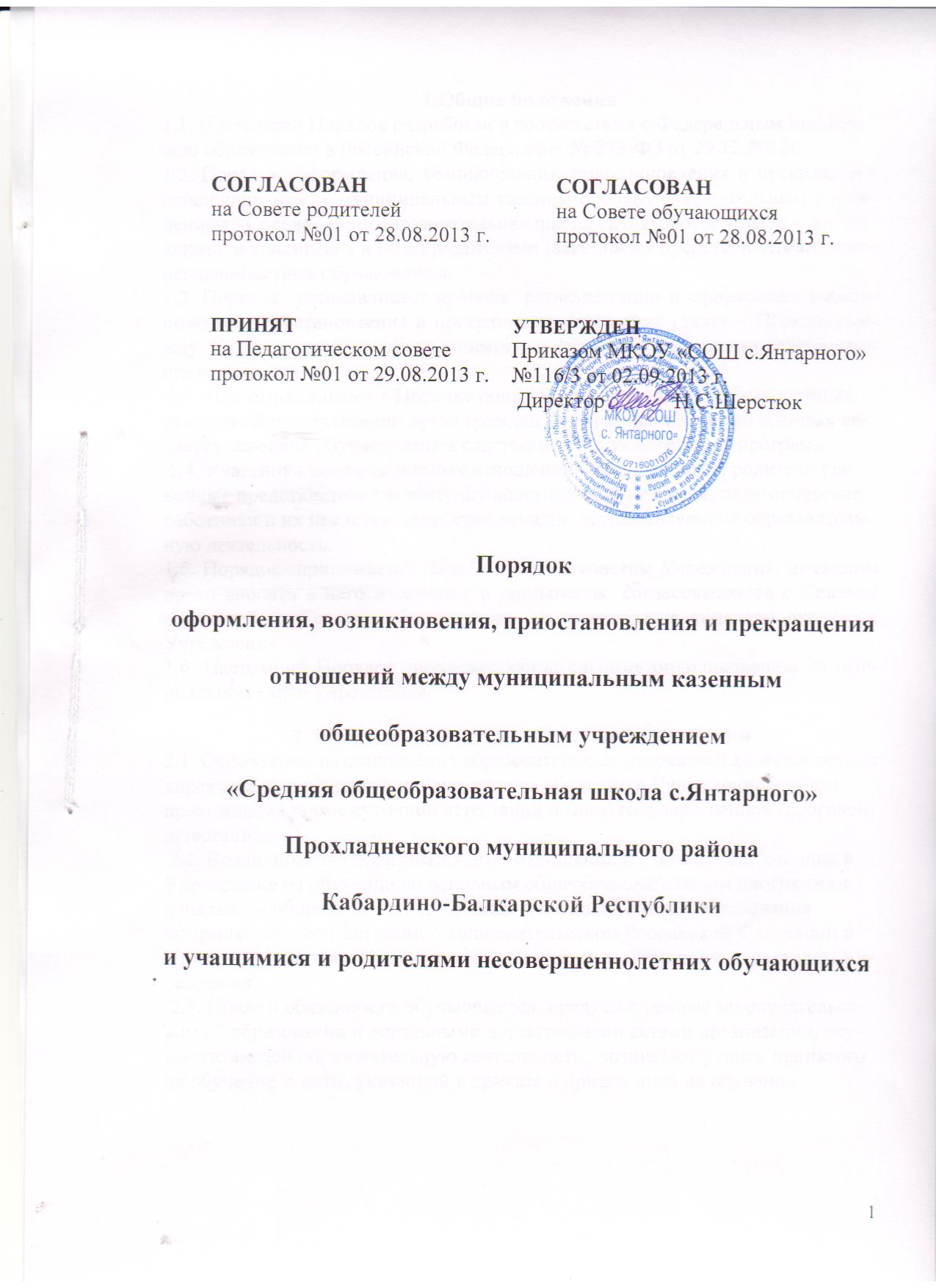 1.Общие положения1.1. Настоящий Порядок разработан в соответствии с Федеральным законом «Об образовании в Российской Федерации» № 273-ФЗ от 29.12.2012г.1.2. Порядок  оформления, возникновения, приостановления и прекращения отношений между муниципальным казенным  общеобразовательным учреждением «Средняя общеобразовательная школа с.Янтарного» (далее – Учреждение)  и учащимися и (или) родителями (законными представителями) несовершеннолетних обучающихся.1.2. Порядок  устанавливает правила  регламентации и оформления возникновения, приостановления и прекращения отношений (далее – Порядок) между Учреждением  и обучающимися и (или) их родителями (законными представителями).  1.3. Под отношениями в Порядке понимается совокупность общественных отношений по реализации права граждан на образование, целью которых является освоение обучающимися содержания образовательных программ. 1.4. Участники образовательных отношений – обучающиеся, родители (законные представители) несовершеннолетних обучающихся, педагогические работники и их представители, организации, осуществляющие образовательную деятельность.1.5. Порядок  принимается Педагогическим советом Учреждения, имеющим право вносить в него изменения и дополнения, согласовывается с Советом родителей  и Советом обучающихся  и утверждается приказом директора Учреждения. 1.6. Настоящий Порядок  подлежит обязательному опубликованию на официальном сайте Учреждения.2. Возникновение образовательных отношений2.1. Основанием возникновения образовательных отношений является приказ директора Учреждения о приеме лица на обучение в Учреждение или для прохождения промежуточной аттестации и (или) государственной (итоговой) аттестации. 2.2. Возникновение образовательных отношений в связи с приемом лица в Учреждение на обучение по основным общеобразовательным программам начального общего, основного общего и среднего общего образования оформляется в соответствии с законодательством Российской Федерации и Правилами приема в Учреждение, утвержденными приказом директором Учреждения. 2.3. Права и обязанности обучающегося, предусмотренные законодательством об образовании и локальными нормативными актами организации, осуществляющей образовательную деятельность,  возникают у лица, принятого на обучение  с даты, указанной в приказе о приеме лица на обучение.3.  Договор об образовании3.1.Договор об образовании заключается в простой письменной форме между Школой, в лице директора и лицом, зачисляемым на обучение (родителями, законными представителями).3.2. В договоре об образовании должны быть указаны основные характеристики образования, в том числе вид, уровень и (или) направленность образовательной программы (часть образовательной программы определенных уровня, вида и (или) направленности), форма обучения, срок освоения образовательной программы (продолжительность обучения).4.Изменения образовательных отношений 4.1. Образовательные отношения изменяются в случае изменения условий получения обучающимся образования по конкретной основной или дополнительной образовательной программе, повлекшего за собой изменение взаимных прав и обязанностей обучающегося и Учреждения, осуществляющей образовательную деятельность: - переход с очной формы обучения на семейное образование и наоборот; - перевод на обучение по другой дополнительной образовательной программе; - иные случаи, предусмотренные нормативно-правовыми актами. 4.2. Основанием для изменения образовательных отношений является приказ директора  Учреждения. 5. Прекращение образовательных отношений 5.1. Образовательные отношения прекращаются в связи с отчислением обучающегося из Учреждения:с получением образования (завершением обучения);досрочно по основаниям, установленным законодательством об образовании. 5.2. Образовательные отношения могут быть прекращены досрочно в следующих случаях:по инициативе обучающегося или (родителей (законных представителей) несовершеннолетнего обучающегося), в том числе, в случае перевода обучающегося для продолжения освоения образовательной программы в другую организацию, осуществляющую образовательную деятельность;по инициативе Учреждения в случае применения к обучающемуся, достигшему возраста 15 лет, отчисления как меры дисциплинарного взыскания; по обстоятельствам, не зависящим от воли  обучающегося (родителей (законных представителей) несовершеннолетнего обучающегося) и Учреждения, в том числе, в случае ликвидации Учреждения. 5.3. Досрочное прекращение образовательных отношений по инициативе обучающегося (родителей (законных представителей) несовершеннолетнего обучающегося) не влечет за собой каких-либо дополнительных, в том числе материальных, обязательств перед Учреждением. 5.4. Основанием для прекращения образовательных отношений является приказ об отчислении обучающегося из Учреждения. Права и обязанности обучающегося, предусмотренные законодательством об образовании и локальными нормативными актами Учреждения прекращаются с даты его отчисления из Учреждения. 5.5. При досрочном прекращении образовательных отношений Учреждением,  в трехдневный срок после издания распорядительного акта об отчислении обучающегося, отчисленному лицу выдается справка об обучении в соответствии с ч.12 ст. 60 Федерального закона «Об образовании в Российской Федерации». 5.6. Учреждение, его  Учредитель в случае досрочного прекращения образовательных отношений по основаниям, не зависящим от воли Учреждения, обязано обеспечить перевод обучающихся в другие организации,  осуществляющие образовательную деятельность, и исполнить иные обязательства, предусмотренные договором об образовании. 5.7.В случае прекращения деятельности Учреждения, а также в случае аннулирования у него лицензии на право осуществления образовательной деятельности, лишения его государственной аккредитации, истечения срока действия свидетельства о государственной аккредитации, Учредитель Учреждения обеспечивает перевод обучающихся с согласия обучающихся (родителей (законных представителей) несовершеннолетнего обучающегося) в другие образовательные организации, реализующие соответствующие образовательные программы.5.8. Порядок и условия осуществления перевода устанавливаются Федеральным органом исполнительной власти, осуществляющим функции по выработке государственной политики и нормативно-правовому регулированию в сфере образования.